Spotkanie informacyjne dla organizacji pozarządowych – Żary, 17.02.2020 r.Pracownicy Głównego Punktu Informacyjnego Funduszy Europejskich w Zielonej Górze i Departamentu Infrastruktury Społecznej, zapraszają na spotkanie informacyjne dla organizacji pozarządowych. Spotkanie odbędzie się 17 lutego 2020 r. w Żarach.O spotkaniuNa spotkaniu dowiesz się, jak zdobyć wsparcie na działania organizacji pozarządowych. Wskażemy dokumenty, strony internetowe oraz informacje o Funduszach Europejskich i innym wsparciu dla organizacji pozarządowych. Omówimy także Generator eNGO do pisania wniosków w ramach otwartych konkursów ofert ogłaszanych przez Samorząd Województwa Lubuskiego.Spotkanie kierujemy do organizacji pozarządowych oraz innych organizacji pożytku publicznego. Przyjdź, jeśli w nich działasz.Kiedy i gdzieSpotkanie odbędzie się 17 lutego 2020 r. od 12:00 do 14:30 w Żarach w siedzibie Fundacji Przedsiębiorczość, ul. Mieszka I 13, 68-200 Żary.Jak się zgłosić Wypełnij formularz dostępny TUTAJ. Na zgłoszenia czekamy do 14 lutego 2020 r. Jeśli masz pytania, zadzwoń do nas – 68 4565-535; -499; -488; -480; -454.Szkolenie jest bezpłatne. Liczba miejsc jest ograniczona – decyduje kolejność zgłoszeń.Serdecznie zapraszamy!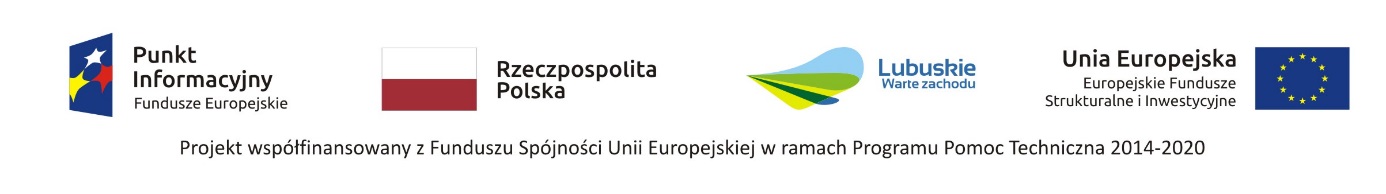 